Situation :Première Partie : Analyse d’une fiche de paieManon et Claire sont employées dans le salon COIFF’TENDANCES.Manon est employée, elle a un BP Coiffure. Ses horaires de travail sont :Claire est en apprentissage BP Coiffure. Ses horaires de travail sont :Début février, elles reçoivent leur fiche de salaire et les comparent. Manon s’étonne que la différence de salaire ne soit pas plus importante, comparé à celui de Claire.Problématique : Comment pouvez-vous expliquer les différences de salaire entre ces deux employées ?En vous aidant des documents 1 et 2 répondre aux questions suivantes :Déterminer la durée hebdomadaire de travail de Manon et Claire.……………………………………………………………………………………………………………………………………………………………………………………..……………………………………………………………………………………………………………………………………………………………………………………..……………………………………………………………………………………………………………………………………………………………………………………..……………………………………………………………………………………………………………………………………………………………………………………..……………………………………………………………………………………………………………………………………………………………………………………..……………………………………………………………………………………………………………………………………………………………………………………..……………………………………………………………………………………………………………………………………………………………………………………..Quel est le salaire brut horaire de :Manon ? ……………………………………………………………………………………………………………………………………….Claire ? ………………………………………………………………………………………………………………………………….………Claire est en apprentissage, quel pourcentage du salaire brut horaire légal perçoit-elle ?……………………………………………………………………………………………………………………………………………………………………………………..……………………………………………………………………………………………………………………………………………………………………………………..En vous aidant du tableau ci-dessous, pouvez-vous déterminer sa tranche d’âge et son niveau d’apprentissage ?……………………………………………………………………………………………………………………………………………………………………………………..……………………………………………………………………………………………………………………………………………………………………………………..Quel est le montant du salaire brut mensuel de :Manon ? ……………………………………………………………………………………………………………………………………….Claire ? ………………………………………………………………………………………………………………………………….………Quel est le montant du salaire net mensuel de :Manon ? ……………………………………………………………………………………………………………………………………….Claire ? ………………………………………………………………………………………………………………………………….………Quel est le montant des retenues salariales de :Manon ? ……………………………………………………………………………………………………………………………………….Claire ? ………………………………………………………………………………………………………………………………….………Quel pourcentage du salaire brut représentent les retenues salariales de :Manon ? ……………………………………………………………………………………………………………………………………….Claire ? ………………………………………………………………………………………………………………………………….………Répondre à la problématique : Pour Rappel : « Comment pouvez-vous expliquer les différences de salaire entre ces deux employées ? »……………………………………………………………………………………………………………………………………………………………………………………..……………………………………………………………………………………………………………………………………………………………………………………..……………………………………………………………………………………………………………………………………………………………………………………..……………………………………………………………………………………………………………………………………………………………………………………..……………………………………………………………………………………………………………………………………………………………………………………..……………………………………………………………………………………………………………………………………………………………………………………..……………………………………………………………………………………………………………………………………………………………………………………..Deuxième Partie : Analyse de facturesVous avez à votre disposition les factures clients ci-dessous : 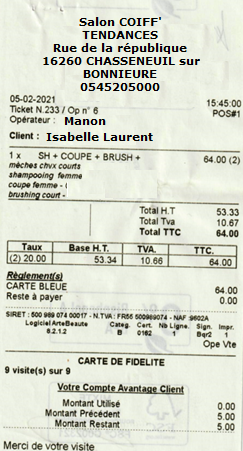 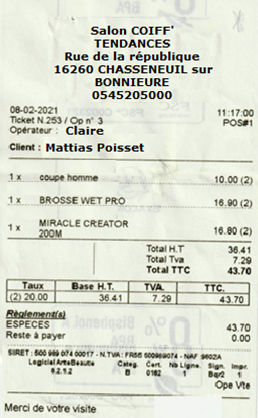 Activité 1 : Répondre aux questions suivantes par des phrases précises et courtes.Activité 2 : Eléments obligatoires d’une factureAprès avoir regardé la vidéo en cliquant sur le lien suivant : https://youtu.be/fu9Axud6p2oRépondre aux questions suivantes :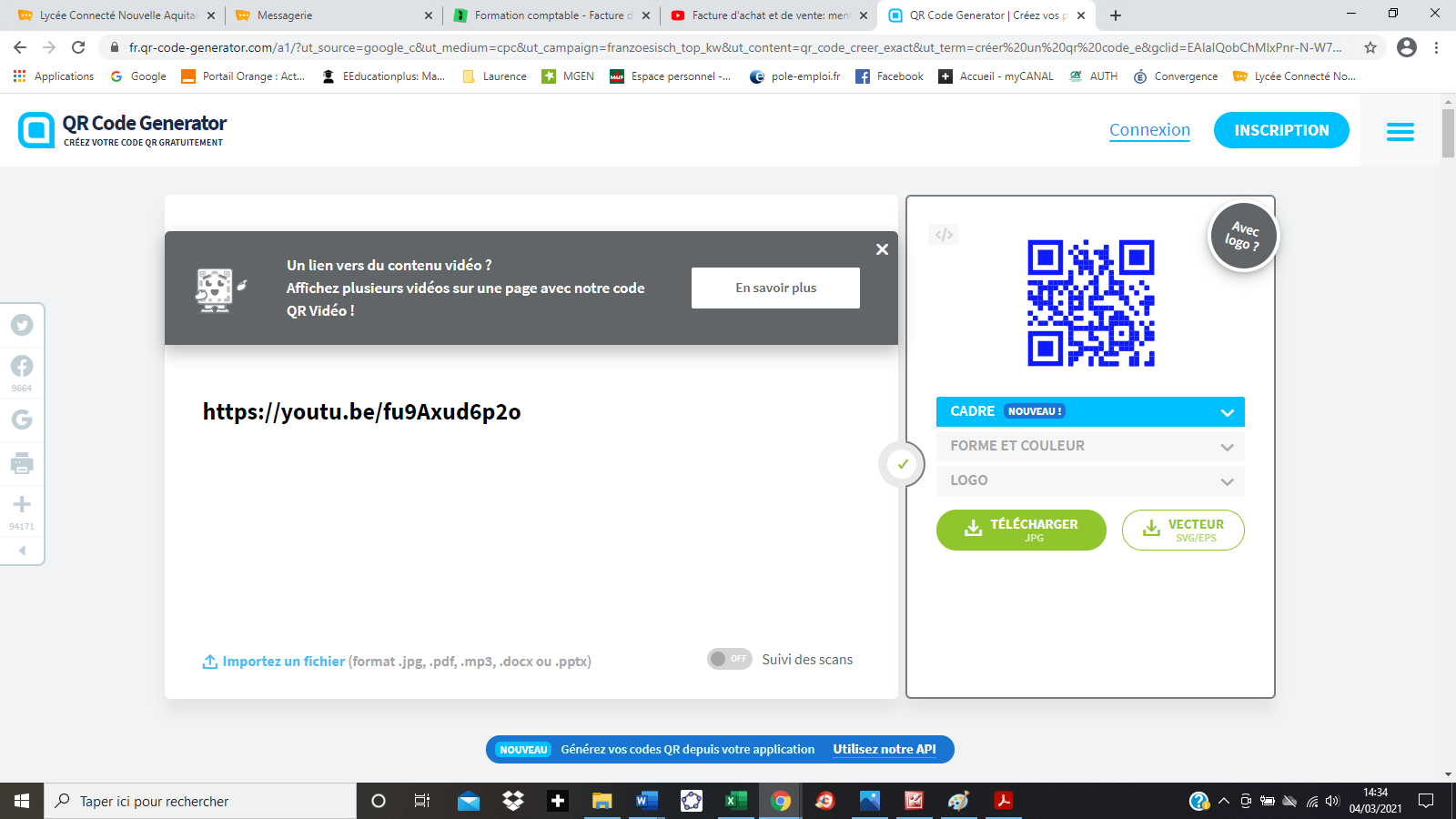 Quelle facture peut-on avoir à sa disposition dans un salon de coiffure ?……………………………………………………………………………………………………………………………………………………………………………………..……………………………………………………………………………………………………………………………………………………………………………………..Quelles sont les mentions obligatoires devant apparaître sur une facture ?……………………………………………………………………………………………………………………………………………………………………………………..……………………………………………………………………………………………………………………………………………………………………………………..……………………………………………………………………………………………………………………………………………………………………………………..……………………………………………………………………………………………………………………………………………………………………………………..……………………………………………………………………………………………………………………………………………………………………………………..……………………………………………………………………………………………………………………………………………………………………………………..Activité 3 : Analyse d’une facture fournisseur « Document 3 »Combien d’articles contient la commande du 15/02/2021 ? …………………………………………………………………………..Quels sont les différents taux de réduction accordés par le fournisseur ?...........................................................……………………………………………………………………………………………………………………………………………………………………………………..Détailler la ligne de calcul de l’article désigné par « Bloucle Tonic ».……………………………………………………………………………………………………………………………………………………………………………………..……………………………………………………………………………………………………………………………………………………………………………………..……………………………………………………………………………………………………………………………………………………………………………………..……………………………………………………………………………………………………………………………………………………………………………………..Quel est le taux de TVA appliqué pour cette facture ? Préciser son montant et le mode de calcul.……………………………………………………………………………………………………………………………………………………………………………………..……………………………………………………………………………………………………………………………………………………………………………………..Quel est montant de réduction accordée au salon COIFF’TENDANCES ? ………………………………………………………….Quel serait le montant total H.T. brut de cette commande, si le salon n’avait pas bénéficié d’aucune réduction ?……………………………………………………………………………………………………………………………………………………………………………………..……………………………………………………………………………………………………………………………………………………………………………………..……………………………………………………………………………………………………………………………………………………………………………………..Quel pourcentage du montant total H.T. brut représente la réduction ?……………………………………………………………………………………………………………………………………………………………………………………..……………………………………………………………………………………………………………………………………………………………………………………..……………………………………………………………………………………………………………………………………………………………………………………..Document 3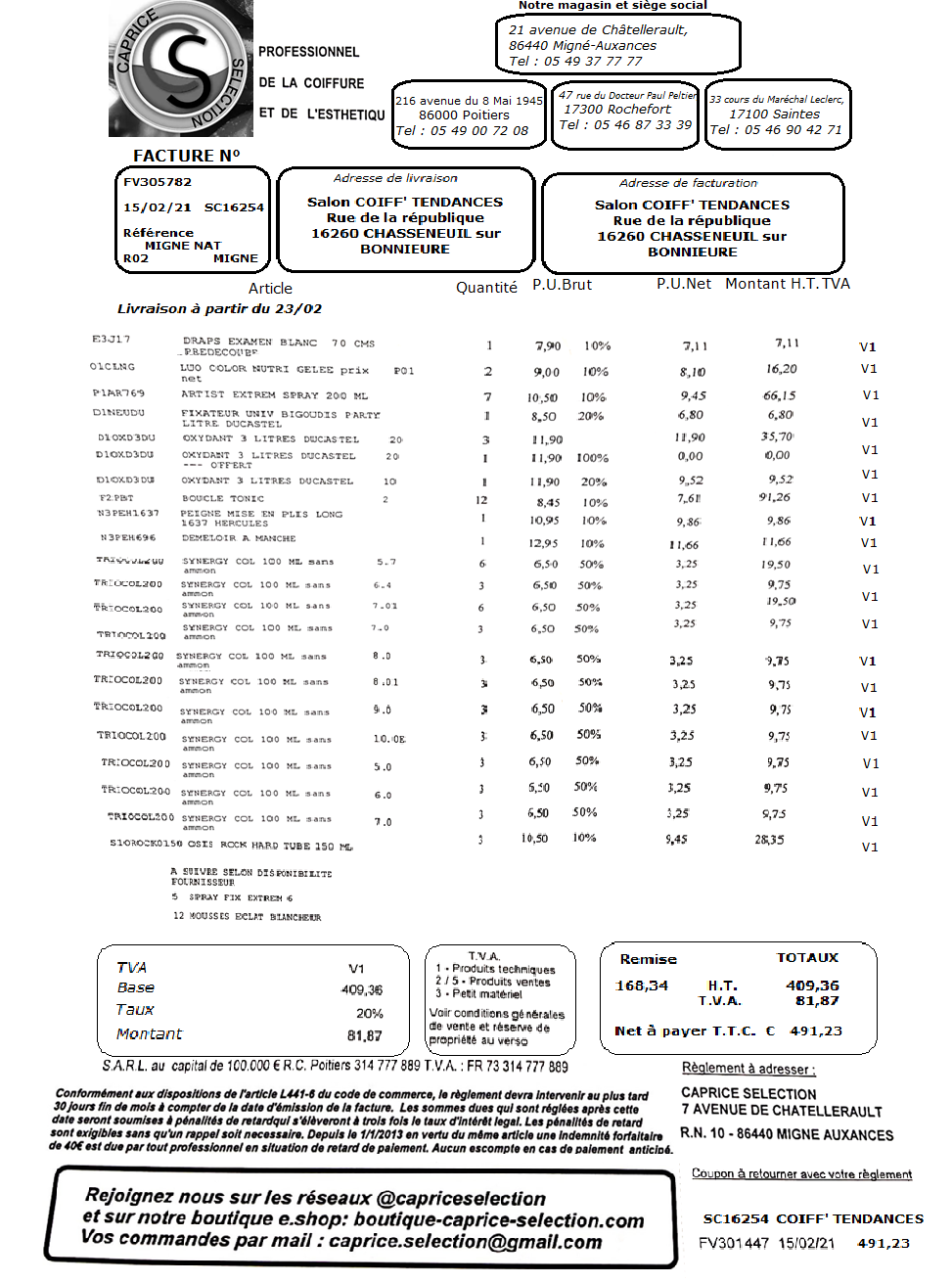 Exercices d’applicationExercice 1 : Juliane est employée dans un salon de coiffure. Ses horaires de travail sont les suivants :Calculer sa durée hebdomadaire de travail.Son salaire brut horaire est de 13,35 €. Déterminer son salaire brut mensuel (4 semaines).……………………………………………………………………………………………………………………………………………………………………………………..……………………………………………………………………………………………………………………………………………………………………………………..……………………………………………………………………………………………………………………………………………………………………………………..……………………………………………………………………………………………………………………………………………………………………………………..……………………………………………………………………………………………………………………………………………………………………………………..……………………………………………………………………………………………………………………………………………………………………………………..Exercice 2 : Monsieur Manin commande 5 chaises pour son salon. Prix unitaire catalogue : 55 € HT. Avec sa carte de fidélité, Monsieur Manin a droit à une remise de 10%. Comme il a déjà commandé du mobilier depuis le début de l’année, le fournisseur lui accorde une ristourne de 5%. Calculer le net à payer par Monsieur Manin.……………………………………………………………………………………………………………………………………………………………………………………..……………………………………………………………………………………………………………………………………………………………………………………..……………………………………………………………………………………………………………………………………………………………………………………..……………………………………………………………………………………………………………………………………………………………………………………..Exercice 3 : Dans votre salon, vous recevez une facture de votre fournisseur. Cependant des données sont manquantes. Compléter la facture ci-dessous. Vous indiquerez votre raisonnement.……………………………………………………………………………………………………………………………………………………………………………………..……………………………………………………………………………………………………………………………………………………………………………………..……………………………………………………………………………………………………………………………………………………………………………………..……………………………………………………………………………………………………………………………………………………………………………………..……………………………………………………………………………………………………………………………………………………………………………………..……………………………………………………………………………………………………………………………………………………………………………………..Co-intervention COIFFURE MATHS - SCIENCESCoiffure : PÔLE 2 Relation clientèle et participation à l’activité de l’entrepriseC2.2.3 Réaliser l’encaissement : Facture complète et exacteC2.3 : Contribuer à l’activité de l’entreprise : Feuille de paieS2.3 : Savoirs associés aux compétences C2-3 : Participer à la gestion des stocksApprovisionnement : Identifier les différentes modalités d’approvisionnement - Indiquer les facteurs déclencheurs d’approvisionnement (état des stocks, besoins, alerte, saison, événements…)Commande : Identifier les différentes étapes de la commande. Renseigner un bon de commande sous forme numérique et manuscrite.Réception et stockage : Différencier un bordereau d’un bon de livraison. Indiquer les points de contrôle de la réception au stockage. Indiquer la conduite à tenir en cas de non-conformité entre le bon de livraison et le bon de commande Maths : Résolution d’un problème relevant de la proportionnalitéTraiter des problèmes de pourcentages à la vie courante ou professionnelle. Connaissant deux des données suivantes : pourcentage, valeur initiale, valeur finale, calculer la troisième.Objectif : Comprendre les documents de gestion d’un salon de coiffureLundiRepos14h00 – 17h00Mardi9h00 - 12h3014h30 – 18h00Mercredi9h00 - 12h3014h30 – 18h00Jeudi9h00 - 12h3014h30 – 18h00Vendredi9h00 - 12h3014h30 – 18h00Samedi9h00 - 13h00ReposLundiReposReposMardi9h00 - 12h3014h00 – 18h00Mercredi8h30 - 13h30ReposJeudi9h00 - 12h3014h00 – 18h00Vendredi8h30 - 12h3014h30 – 18h30Samedi9h00 - 13h0013h30 – 16h30Age de l’apprenti1ère année de rémunération2ème année de rémunérationEn cas d’échec au BPAge de l’apprenti1 554, 59 €(Taux horaire : 10,25 €)1 554, 59 €(Taux horaire : 10,25 €)1 554, 59 €(Taux horaire : 10,25 €)Moins de 18 ans% du SMICSalaire mensuel57 %886,12 €67 %1 041,58 €67 %1 041,58 €De 18 à 21 ans% du SMICSalaire mensuel67 %1 041,58 €77 %1 197,03 €77 %1 197,03 €21 ans et plus% du SMICSalaire mensuel80 %1 243,67 €80 %1 243,67 €80 %1 243,67 €Indiquer la date de la prestation et le nom de la coiffeuse.Indiquer la date de la prestation et le nom de la coiffeuse.……………………………………………………………………………………….……………………………………………………………………………………….……………………………………………………………………………………….……………………………………………………………………………………….Indiquer la nature de la prestation effectuée.Indiquer la nature de la prestation effectuée.……………………………………………………………………………………….……………………………………………………………………………………….……………………………………………………………………………………….……………………………………………………………………………………….Indiquer le mode de paiement utilisé par le client.Indiquer le mode de paiement utilisé par le client.……………………………………………………………………………………….……………………………………………………………………………………….Que signifie « H.T. », « T.V.A. », « T.T.C. » ?Que signifie « H.T. », « T.V.A. », « T.T.C. » ?…………………………………………………………………………………………..……………………………………………………………………………………….…………………………………………………………………………………………..……………………………………………………………………………………….…………………………………………………………………………………………..……………………………………………………………………………………….…………………………………………………………………………………………..……………………………………………………………………………………….Expliquer le calcul de la TVA.Expliquer le calcul de la TVA.……………………………………………………………………………………….……………………………………………………………………………………….……………………………………………………………………………………….……………………………………………………………………………………….Expliquer le calcul du montant TTC.Expliquer le calcul du montant TTC.……………………………………………………………………………………….……………………………………………………………………………………….……………………………………………………………………………………….……………………………………………………………………………………….DOCUMENT 1DOCUMENT 1DOCUMENT 1DOCUMENT 1DOCUMENT 1DOCUMENT 1DOCUMENT 1DOCUMENT 1BULLETIN DE SALAIREBULLETIN DE SALAIREBULLETIN DE SALAIREBULLETIN DE SALAIREBULLETIN DE SALAIREBULLETIN DE SALAIREBULLETIN DE SALAIREBULLETIN DE SALAIREBULLETIN DE SALAIRESalon COIFF' TENDANCESSalon COIFF' TENDANCESSalon COIFF' TENDANCESSalon COIFF' TENDANCESSalon COIFF' TENDANCESSalon COIFF' TENDANCESSalon COIFF' TENDANCESSalon COIFF' TENDANCESRue de la républiqueRue de la républiqueRue de la républiqueRue de la républiqueRue de la républiqueRue de la républiqueRue de la républiqueRue de la républiquePériode :Janvier 2021Période :Janvier 2021Période :Janvier 2021Période :Janvier 2021Période :Janvier 2021Période :Janvier 2021Période :Janvier 2021Période :Janvier 2021Période :Janvier 202116260 CHASSENEUIL sur BONNIEURE16260 CHASSENEUIL sur BONNIEURE16260 CHASSENEUIL sur BONNIEURE16260 CHASSENEUIL sur BONNIEURE16260 CHASSENEUIL sur BONNIEURE16260 CHASSENEUIL sur BONNIEURE16260 CHASSENEUIL sur BONNIEURE16260 CHASSENEUIL sur BONNIEUREPaiement le : 07/02/2021Paiement le : 07/02/2021Paiement le : 07/02/2021Paiement le : 07/02/2021Paiement le : 07/02/2021Paiement le : 07/02/2021Paiement le : 07/02/2021Paiement le : 07/02/2021Paiement le : 07/02/2021Siret : 484546999001578   Code NAF: 9602ASiret : 484546999001578   Code NAF: 9602ASiret : 484546999001578   Code NAF: 9602ASiret : 484546999001578   Code NAF: 9602ASiret : 484546999001578   Code NAF: 9602ASiret : 484546999001578   Code NAF: 9602ASiret : 484546999001578   Code NAF: 9602ASiret : 484546999001578   Code NAF: 9602Adu : 01/01/2021 au 31/01/2021du : 01/01/2021 au 31/01/2021du : 01/01/2021 au 31/01/2021du : 01/01/2021 au 31/01/2021du : 01/01/2021 au 31/01/2021du : 01/01/2021 au 31/01/2021du : 01/01/2021 au 31/01/2021du : 01/01/2021 au 31/01/2021du : 01/01/2021 au 31/01/2021Mme Claire DUPONT                          36 rue BirHakeim                             16260 Chasseneuil sur BonnieureMme Claire DUPONT                          36 rue BirHakeim                             16260 Chasseneuil sur BonnieureMme Claire DUPONT                          36 rue BirHakeim                             16260 Chasseneuil sur BonnieureMme Claire DUPONT                          36 rue BirHakeim                             16260 Chasseneuil sur BonnieureMme Claire DUPONT                          36 rue BirHakeim                             16260 Chasseneuil sur BonnieureMme Claire DUPONT                          36 rue BirHakeim                             16260 Chasseneuil sur BonnieureMme Claire DUPONT                          36 rue BirHakeim                             16260 Chasseneuil sur BonnieureMme Claire DUPONT                          36 rue BirHakeim                             16260 Chasseneuil sur BonnieureMme Claire DUPONT                          36 rue BirHakeim                             16260 Chasseneuil sur BonnieureMme Claire DUPONT                          36 rue BirHakeim                             16260 Chasseneuil sur BonnieureMme Claire DUPONT                          36 rue BirHakeim                             16260 Chasseneuil sur BonnieureMme Claire DUPONT                          36 rue BirHakeim                             16260 Chasseneuil sur BonnieureMme Claire DUPONT                          36 rue BirHakeim                             16260 Chasseneuil sur BonnieureMme Claire DUPONT                          36 rue BirHakeim                             16260 Chasseneuil sur BonnieureMme Claire DUPONT                          36 rue BirHakeim                             16260 Chasseneuil sur BonnieureMme Claire DUPONT                          36 rue BirHakeim                             16260 Chasseneuil sur BonnieureMme Claire DUPONT                          36 rue BirHakeim                             16260 Chasseneuil sur BonnieureMme Claire DUPONT                          36 rue BirHakeim                             16260 Chasseneuil sur BonnieureMatricule : 10988Matricule : 10988Matricule : 10988Matricule : 10988Matricule : 10988Matricule : 10988Matricule : 10988Matricule : 10988Mme Claire DUPONT                          36 rue BirHakeim                             16260 Chasseneuil sur BonnieureMme Claire DUPONT                          36 rue BirHakeim                             16260 Chasseneuil sur BonnieureMme Claire DUPONT                          36 rue BirHakeim                             16260 Chasseneuil sur BonnieureMme Claire DUPONT                          36 rue BirHakeim                             16260 Chasseneuil sur BonnieureMme Claire DUPONT                          36 rue BirHakeim                             16260 Chasseneuil sur BonnieureMme Claire DUPONT                          36 rue BirHakeim                             16260 Chasseneuil sur BonnieureMme Claire DUPONT                          36 rue BirHakeim                             16260 Chasseneuil sur BonnieureMme Claire DUPONT                          36 rue BirHakeim                             16260 Chasseneuil sur BonnieureMme Claire DUPONT                          36 rue BirHakeim                             16260 Chasseneuil sur BonnieureEntré(e) le : 01/07/2019Entré(e) le : 01/07/2019Entré(e) le : 01/07/2019Entré(e) le : 01/07/2019Entré(e) le : 01/07/2019Entré(e) le : 01/07/2019Entré(e) le : 01/07/2019Entré(e) le : 01/07/2019Entré(e) le : 01/07/2019Entré(e) le : 01/07/2019Entré(e) le : 01/07/2019Entré(e) le : 01/07/2019Entré(e) le : 01/07/2019Entré(e) le : 01/07/2019Entré(e) le : 01/07/2019Entré(e) le : 01/07/2019Entré(e) le : 01/07/2019Emploi :APPRENTIE COIFFEUSE            Date début contrat : 01/07/2019 Qualif:BPNiveau:                               Echelon:Emploi :APPRENTIE COIFFEUSE            Date début contrat : 01/07/2019 Qualif:BPNiveau:                               Echelon:Emploi :APPRENTIE COIFFEUSE            Date début contrat : 01/07/2019 Qualif:BPNiveau:                               Echelon:Emploi :APPRENTIE COIFFEUSE            Date début contrat : 01/07/2019 Qualif:BPNiveau:                               Echelon:Emploi :APPRENTIE COIFFEUSE            Date début contrat : 01/07/2019 Qualif:BPNiveau:                               Echelon:Emploi :APPRENTIE COIFFEUSE            Date début contrat : 01/07/2019 Qualif:BPNiveau:                               Echelon:Emploi :APPRENTIE COIFFEUSE            Date début contrat : 01/07/2019 Qualif:BPNiveau:                               Echelon:Emploi :APPRENTIE COIFFEUSE            Date début contrat : 01/07/2019 Qualif:BPNiveau:                               Echelon:Emploi :APPRENTIE COIFFEUSE            Date début contrat : 01/07/2019 Qualif:BPNiveau:                               Echelon:Emploi :APPRENTIE COIFFEUSE            Date début contrat : 01/07/2019 Qualif:BPNiveau:                               Echelon:Emploi :APPRENTIE COIFFEUSE            Date début contrat : 01/07/2019 Qualif:BPNiveau:                               Echelon:Emploi :APPRENTIE COIFFEUSE            Date début contrat : 01/07/2019 Qualif:BPNiveau:                               Echelon:Emploi :APPRENTIE COIFFEUSE            Date début contrat : 01/07/2019 Qualif:BPNiveau:                               Echelon:Emploi :APPRENTIE COIFFEUSE            Date début contrat : 01/07/2019 Qualif:BPNiveau:                               Echelon:Emploi :APPRENTIE COIFFEUSE            Date début contrat : 01/07/2019 Qualif:BPNiveau:                               Echelon:Emploi :APPRENTIE COIFFEUSE            Date début contrat : 01/07/2019 Qualif:BPNiveau:                               Echelon:Emploi :APPRENTIE COIFFEUSE            Date début contrat : 01/07/2019 Qualif:BPNiveau:                               Echelon:RubriquesRubriquesBaseBaseBaseBaseTaux salarialTaux salarialMontant salarialMontant salarialMontant salarialMontant salarialMt patronalMt patronalSALAIRE DE BASESALAIRE DE BASE151.67151.67151.67151.677.89257.89251197.051197.05SMIC Horaire :SMIC Horaire :SMIC Horaire :BREC MONTANT DE LA RECETTEBREC MONTANT DE LA RECETTE2042.442042.442042.442042.4410.2510.2510.25BRBB Prime vente 10% Beauty BorneBRBB Prime vente 10% Beauty Borne18.7918.7918.7918.7918.7918.79Plafond Sécu :Plafond Sécu :Plafond Sécu :BR15 Prime de vente 15%BR15 Prime de vente 15%2.762.762.762.762.762.763428.003428.003428.00BKER Pime vente 10% KerastaseBKER Pime vente 10% Kerastase18.2718.2718.2718.2718.2718.27BRPC Prime vente 20% BRPC Prime vente 20% 4.554.554.554.554.554.55Heures périodeHeures périodeHeures périodeSALAIRE BRUTSALAIRE BRUT1241.421241.42151.67151.67151.67Q100 SANTEQ100 SANTECumul heuresCumul heuresCumul heuresSécu.Soc-Mal.Mater.Inval.Déc.Sécu.Soc-Mal.Mater.Inval.Déc.1241.421241.421241.421241.4286.9086.90151.67151.67151.67Complémentaire Incap.Inval.DécComplémentaire Incap.Inval.Déc1241.121241.121241.121241.120.55000.55006.836.836.836.83Cumul h.supCumul h.supCumul h.supQ200 AT-MPQ200 AT-MP0.000.000.00Acc. du trav. - Mal. prof.Acc. du trav. - Mal. prof.1241.421241.421241.421241.4216.7616.76Q300 RETRAITEQ300 RETRAITESécu.Soc PlafonnéeSécu.Soc Plafonnée1228.001228.001228.001228.00104.99104.99Sécu.Soc PlafonnéeSécu.Soc Plafonnée13.4213.4213.4213.426.90006.90000.930.931.151.15Sécu.Soc DéplafonnéeSécu.Soc Déplafonnée1228.001228.001228.001228.0023.3323.33Sécu.Soc DéplafonnéeSécu.Soc Déplafonnée13.4213.4213.4213.420.40000.40000.050.050.250.25Complémentaire Tranche 1Complémentaire Tranche 11228.001228.001228.001228.0069.0169.01Complémentaire Tranche 1Complémentaire Tranche 113.4213.4213.4213.424.40004.40000.600.600.750.75Q400 FAMILLEQ400 FAMILLEFamilleFamille1241.421241.421241.421241.4242.8342.83CUMULSCUMULSCUMULSQ500 ASSURANCE CHOMAGEQ500 ASSURANCE CHOMAGEBasesBasesBasesChômageChômage1241.421241.421241.421241.4250.2850.281241.421241.421241.42AGSAGS1241.421241.421241.421241.421.861.86BrutsBrutsBrutsQ600 AUTRES CONTRIB. DUES PAR EMPL.Q600 AUTRES CONTRIB. DUES PAR EMPL.1241.421241.421241.42Autres contrib. dues par empl.Autres contrib. dues par empl.1241.421241.421241.421241.4236.5736.57ImposableImposableImposableAutres contrib. dues par empl.Autres contrib. dues par empl.31.1031.1031.1031.102.492.492571.182571.182571.18Q700 COTISATIONS STATUTAIRES OU CCQ700 COTISATIONS STATUTAIRES OU CCHrs majoréesHrs majoréesHrs majoréesCotisations statutaires ou CCCotisations statutaires ou CC3428.003428.003428.003428.000.550.550.000.000.00Q802 EXONERATIONS COTIS, EMPLOYEURQ802 EXONERATIONS COTIS, EMPLOYEURExonérations cotis. EmployeurExonérations cotis. Employeur-398.11-398.11-398.11-398.11-398.11-398.11E052 Supplément particip. formationE052 Supplément particip. formation1241.421241.421241.421241.427.457.45E220 MUTUELLE APPRENTISE220 MUTUELLE APPRENTIS3428.003428.003428.003428.000.47200.472016.1816.1824.2724.27AllègementAllègementAllègementTOTAL DES RETENUESTOTAL DES RETENUES24.5924.5978.1678.16Cotis. employeurCotis. employeurCotis. employeurCotis. Retraite/Prév./F.santéCotis. Retraite/Prév./F.santé24.8224.82-494,95-494,95-494,95NET IMPOSABLENET IMPOSABLE1216,831216,83TotalTotalTotalCotis. Retraite/Prév./F.santéCotis. Retraite/Prév./F.santé24.8224.82Versé employeurVersé employeurVersé employeur1319.581319.581319.58PaiementPaiementPaiementpar Virementpar Virementpar VirementNET A PAYER AVANT IMPOT SUR LE REVENUNET A PAYER AVANT IMPOT SUR LE REVENUNET A PAYER AVANT IMPOT SUR LE REVENUNET A PAYER AVANT IMPOT SUR LE REVENUNET A PAYER AVANT IMPOT SUR LE REVENUNET A PAYER AVANT IMPOT SUR LE REVENUNET A PAYER AVANT IMPOT SUR LE REVENUNET A PAYER AVANT IMPOT SUR LE REVENUNET A PAYER AVANT IMPOT SUR LE REVENUNET A PAYER AVANT IMPOT SUR LE REVENUNET A PAYER AVANT IMPOT SUR LE REVENUNET A PAYER AVANT IMPOT SUR LE REVENU1216,831216,831216,831216,831216,83dont évolution de la rémunération liée à la suppression des cotisations salariales chômage et maladiedont évolution de la rémunération liée à la suppression des cotisations salariales chômage et maladiedont évolution de la rémunération liée à la suppression des cotisations salariales chômage et maladiedont évolution de la rémunération liée à la suppression des cotisations salariales chômage et maladiedont évolution de la rémunération liée à la suppression des cotisations salariales chômage et maladiedont évolution de la rémunération liée à la suppression des cotisations salariales chômage et maladiedont évolution de la rémunération liée à la suppression des cotisations salariales chômage et maladiedont évolution de la rémunération liée à la suppression des cotisations salariales chômage et maladiedont évolution de la rémunération liée à la suppression des cotisations salariales chômage et maladiedont évolution de la rémunération liée à la suppression des cotisations salariales chômage et maladiedont évolution de la rémunération liée à la suppression des cotisations salariales chômage et maladiedont évolution de la rémunération liée à la suppression des cotisations salariales chômage et maladie39.1039.1039.1039.1039.10Impôt sur le revenuImpôt sur le revenuImpôt sur le revenuImpôt sur le revenuBaseBaseBaseBaseMontantMontantMontantMontantMontantImpôt sur le revenu prélevé à la sourceImpôt sur le revenu prélevé à la sourceImpôt sur le revenu prélevé à la sourceImpôt sur le revenu prélevé à la source0.000.000.000.000.000.000.000.000.00Net payé en EurosNet payé en EurosNet payé en EurosNet payé en EurosNet payé en EurosNet payé en EurosNet payé en EurosNet payé en EurosNet payé en EurosNet payé en EurosCoiffureCoiffureCoiffureCoiffureCoiffureCoiffureCoiffureCoiffureCoiffureCoiffureCoiffureCoiffure1216.831216.831216.831216.831216.83A défaut de Convention Collective : Code du travail - Durée des congés payés : art.L.3141-3,6,7,11,12 - Durée préavis : art.L.1237-1 et L.1234-1A défaut de Convention Collective : Code du travail - Durée des congés payés : art.L.3141-3,6,7,11,12 - Durée préavis : art.L.1237-1 et L.1234-1A défaut de Convention Collective : Code du travail - Durée des congés payés : art.L.3141-3,6,7,11,12 - Durée préavis : art.L.1237-1 et L.1234-1A défaut de Convention Collective : Code du travail - Durée des congés payés : art.L.3141-3,6,7,11,12 - Durée préavis : art.L.1237-1 et L.1234-1A défaut de Convention Collective : Code du travail - Durée des congés payés : art.L.3141-3,6,7,11,12 - Durée préavis : art.L.1237-1 et L.1234-1A défaut de Convention Collective : Code du travail - Durée des congés payés : art.L.3141-3,6,7,11,12 - Durée préavis : art.L.1237-1 et L.1234-1A défaut de Convention Collective : Code du travail - Durée des congés payés : art.L.3141-3,6,7,11,12 - Durée préavis : art.L.1237-1 et L.1234-1A défaut de Convention Collective : Code du travail - Durée des congés payés : art.L.3141-3,6,7,11,12 - Durée préavis : art.L.1237-1 et L.1234-1A défaut de Convention Collective : Code du travail - Durée des congés payés : art.L.3141-3,6,7,11,12 - Durée préavis : art.L.1237-1 et L.1234-1A défaut de Convention Collective : Code du travail - Durée des congés payés : art.L.3141-3,6,7,11,12 - Durée préavis : art.L.1237-1 et L.1234-1A défaut de Convention Collective : Code du travail - Durée des congés payés : art.L.3141-3,6,7,11,12 - Durée préavis : art.L.1237-1 et L.1234-1A défaut de Convention Collective : Code du travail - Durée des congés payés : art.L.3141-3,6,7,11,12 - Durée préavis : art.L.1237-1 et L.1234-1A défaut de Convention Collective : Code du travail - Durée des congés payés : art.L.3141-3,6,7,11,12 - Durée préavis : art.L.1237-1 et L.1234-1A défaut de Convention Collective : Code du travail - Durée des congés payés : art.L.3141-3,6,7,11,12 - Durée préavis : art.L.1237-1 et L.1234-1A défaut de Convention Collective : Code du travail - Durée des congés payés : art.L.3141-3,6,7,11,12 - Durée préavis : art.L.1237-1 et L.1234-1A défaut de Convention Collective : Code du travail - Durée des congés payés : art.L.3141-3,6,7,11,12 - Durée préavis : art.L.1237-1 et L.1234-1A défaut de Convention Collective : Code du travail - Durée des congés payés : art.L.3141-3,6,7,11,12 - Durée préavis : art.L.1237-1 et L.1234-1Pour plus d'informations sur le bulletin de paie clarifié : www.service-public.frPour plus d'informations sur le bulletin de paie clarifié : www.service-public.frPour plus d'informations sur le bulletin de paie clarifié : www.service-public.frPour plus d'informations sur le bulletin de paie clarifié : www.service-public.frPour plus d'informations sur le bulletin de paie clarifié : www.service-public.frPour plus d'informations sur le bulletin de paie clarifié : www.service-public.frPour plus d'informations sur le bulletin de paie clarifié : www.service-public.frPour plus d'informations sur le bulletin de paie clarifié : www.service-public.frPour plus d'informations sur le bulletin de paie clarifié : www.service-public.frPour plus d'informations sur le bulletin de paie clarifié : www.service-public.frPour plus d'informations sur le bulletin de paie clarifié : www.service-public.frPour plus d'informations sur le bulletin de paie clarifié : www.service-public.frPour plus d'informations sur le bulletin de paie clarifié : www.service-public.frPour plus d'informations sur le bulletin de paie clarifié : www.service-public.frPour plus d'informations sur le bulletin de paie clarifié : www.service-public.frPour plus d'informations sur le bulletin de paie clarifié : www.service-public.frPour plus d'informations sur le bulletin de paie clarifié : www.service-public.frDOCUMENT 2DOCUMENT 2DOCUMENT 2DOCUMENT 2DOCUMENT 2DOCUMENT 2DOCUMENT 2DOCUMENT 2BULLETIN DE SALAIREBULLETIN DE SALAIREBULLETIN DE SALAIREBULLETIN DE SALAIREBULLETIN DE SALAIREBULLETIN DE SALAIREBULLETIN DE SALAIRESalon COIFF' TENDANCESSalon COIFF' TENDANCESSalon COIFF' TENDANCESSalon COIFF' TENDANCESSalon COIFF' TENDANCESSalon COIFF' TENDANCESSalon COIFF' TENDANCESSalon COIFF' TENDANCESRue de la républiqueRue de la républiqueRue de la républiqueRue de la républiqueRue de la républiqueRue de la républiqueRue de la républiqueRue de la républiquePériode : Janvier 2021Période : Janvier 2021Période : Janvier 2021Période : Janvier 2021Période : Janvier 2021Période : Janvier 2021Période : Janvier 202116260 CHASSENEUIL sur BONNIEURE16260 CHASSENEUIL sur BONNIEURE16260 CHASSENEUIL sur BONNIEURE16260 CHASSENEUIL sur BONNIEURE16260 CHASSENEUIL sur BONNIEURE16260 CHASSENEUIL sur BONNIEURE16260 CHASSENEUIL sur BONNIEURE16260 CHASSENEUIL sur BONNIEUREPaiement le : 07/02/2021Paiement le : 07/02/2021Paiement le : 07/02/2021Paiement le : 07/02/2021Paiement le : 07/02/2021Paiement le : 07/02/2021Paiement le : 07/02/2021Siret : 484546999001578   Code NAF: 9602ASiret : 484546999001578   Code NAF: 9602ASiret : 484546999001578   Code NAF: 9602ASiret : 484546999001578   Code NAF: 9602ASiret : 484546999001578   Code NAF: 9602ASiret : 484546999001578   Code NAF: 9602ASiret : 484546999001578   Code NAF: 9602ASiret : 484546999001578   Code NAF: 9602Adu : 01/01/2021 au 31/01/2021du : 01/01/2021 au 31/01/2021du : 01/01/2021 au 31/01/2021du : 01/01/2021 au 31/01/2021du : 01/01/2021 au 31/01/2021du : 01/01/2021 au 31/01/2021du : 01/01/2021 au 31/01/2021Mme Manon FAURE                         20 rue de la paix                             16260 Chasseneuil sur BonnieureMme Manon FAURE                         20 rue de la paix                             16260 Chasseneuil sur BonnieureMme Manon FAURE                         20 rue de la paix                             16260 Chasseneuil sur BonnieureMme Manon FAURE                         20 rue de la paix                             16260 Chasseneuil sur BonnieureMme Manon FAURE                         20 rue de la paix                             16260 Chasseneuil sur BonnieureMme Manon FAURE                         20 rue de la paix                             16260 Chasseneuil sur BonnieureMme Manon FAURE                         20 rue de la paix                             16260 Chasseneuil sur BonnieureMme Manon FAURE                         20 rue de la paix                             16260 Chasseneuil sur BonnieureMme Manon FAURE                         20 rue de la paix                             16260 Chasseneuil sur BonnieureMme Manon FAURE                         20 rue de la paix                             16260 Chasseneuil sur BonnieureMme Manon FAURE                         20 rue de la paix                             16260 Chasseneuil sur BonnieureMme Manon FAURE                         20 rue de la paix                             16260 Chasseneuil sur BonnieureMme Manon FAURE                         20 rue de la paix                             16260 Chasseneuil sur BonnieureMme Manon FAURE                         20 rue de la paix                             16260 Chasseneuil sur BonnieureMatricule : 10983Matricule : 10983Matricule : 10983Matricule : 10983Matricule : 10983Matricule : 10983Matricule : 10983Matricule : 10983Mme Manon FAURE                         20 rue de la paix                             16260 Chasseneuil sur BonnieureMme Manon FAURE                         20 rue de la paix                             16260 Chasseneuil sur BonnieureMme Manon FAURE                         20 rue de la paix                             16260 Chasseneuil sur BonnieureMme Manon FAURE                         20 rue de la paix                             16260 Chasseneuil sur BonnieureMme Manon FAURE                         20 rue de la paix                             16260 Chasseneuil sur BonnieureMme Manon FAURE                         20 rue de la paix                             16260 Chasseneuil sur BonnieureMme Manon FAURE                         20 rue de la paix                             16260 Chasseneuil sur BonnieureEntré(e) le : 09/07/2013Entré(e) le : 09/07/2013Entré(e) le : 09/07/2013Entré(e) le : 09/07/2013Entré(e) le : 09/07/2013Entré(e) le : 09/07/2013Entré(e) le : 09/07/2013Entré(e) le : 09/07/2013Entré(e) le : 09/07/2013Entré(e) le : 09/07/2013Entré(e) le : 09/07/2013Entré(e) le : 09/07/2013Entré(e) le : 09/07/2013Entré(e) le : 09/07/2013Entré(e) le : 09/07/2013Emploi : COIFFEUSE            Date début contrat : 09/07/2013Emploi : COIFFEUSE            Date début contrat : 09/07/2013Emploi : COIFFEUSE            Date début contrat : 09/07/2013Emploi : COIFFEUSE            Date début contrat : 09/07/2013Emploi : COIFFEUSE            Date début contrat : 09/07/2013Emploi : COIFFEUSE            Date début contrat : 09/07/2013Emploi : COIFFEUSE            Date début contrat : 09/07/2013Emploi : COIFFEUSE            Date début contrat : 09/07/2013Emploi : COIFFEUSE            Date début contrat : 09/07/2013Emploi : COIFFEUSE            Date début contrat : 09/07/2013Emploi : COIFFEUSE            Date début contrat : 09/07/2013Emploi : COIFFEUSE            Date début contrat : 09/07/2013Emploi : COIFFEUSE            Date début contrat : 09/07/2013Emploi : COIFFEUSE            Date début contrat : 09/07/2013Emploi : COIFFEUSE            Date début contrat : 09/07/2013Qualif:BPNiveau: 2                              Echelon: 1Qualif:BPNiveau: 2                              Echelon: 1Qualif:BPNiveau: 2                              Echelon: 1Qualif:BPNiveau: 2                              Echelon: 1Qualif:BPNiveau: 2                              Echelon: 1Qualif:BPNiveau: 2                              Echelon: 1Qualif:BPNiveau: 2                              Echelon: 1Qualif:BPNiveau: 2                              Echelon: 1Qualif:BPNiveau: 2                              Echelon: 1Qualif:BPNiveau: 2                              Echelon: 1Qualif:BPNiveau: 2                              Echelon: 1Qualif:BPNiveau: 2                              Echelon: 1Qualif:BPNiveau: 2                              Echelon: 1Qualif:BPNiveau: 2                              Echelon: 1Qualif:BPNiveau: 2                              Echelon: 1RubriquesRubriquesBaseBaseBaseBaseTaux salarialTaux salarialMontant salarialMontant salarialMontant salarialMontant salarialMt patronalMt patronalSALAIRE DE BASESALAIRE DE BASE151,67151,67151,67151,6710,4710,471587,981587,98SMIC Horaire :BREC MONTANT DE LA RECETTEBREC MONTANT DE LA RECETTE3052,253052,253052,253052,2510.47BRBB Prime vente 10% Beauty BorneBRBB Prime vente 10% Beauty Borne22,7922,7922,7922,7922,7922,79Plafond Sécu :BR15 Prime de vente 15%BR15 Prime de vente 15%3,283,283,283,283,283,283428.00BKER Pime vente 10% KerastaseBKER Pime vente 10% Kerastase35,2135,2135,2135,2135,2135,21BRPC Prime vente 20% BRPC Prime vente 20% 12,6412,6412,6412,6412,6412,64Heures périodeSALAIRE BRUTSALAIRE BRUT1661,901661,90151.67Q100 SANTEQ100 SANTECumul heuresSécu.Soc-Mal.Mater.Inval.Déc.Sécu.Soc-Mal.Mater.Inval.Déc.1661,901661,901661,901661,90116,33116,33151.67Complémentaire Incap.Inval.DécComplémentaire Incap.Inval.Déc1661,901661,901661,901661,900,550,559,149,145,325,32Cumul h.supQ200 AT-MPQ200 AT-MP0.00Acc. du trav. - Mal. prof.Acc. du trav. - Mal. prof.1661,901661,901661,901661,9054,3454,34Q300 RETRAITEQ300 RETRAITESécu.Soc PlafonnéeSécu.Soc Plafonnée1661,901661,901661,901661,906,96,9114,67114,67142,09142,09CUMULSSécu.Soc DéplafonnéeSécu.Soc Déplafonnée1661,901661,901661,901661,900,40,46,656,6531,5831,58BasesComplémentaire Tranche 1Complémentaire Tranche 11661,901661,901661,901661,904,44,473,1273,1299,8899,881661,90Q400 FAMILLEQ400 FAMILLEBrutsFamilleFamille1661,901661,901661,901661,9057,3457,341661,90Q500 ASSURANCE CHOMAGEQ500 ASSURANCE CHOMAGEImposableChômageChômage1661,901661,901661,901661,9069,8069,802918,54AGSAGS1661,901661,901661,901661,9015,7915,79Hrs majoréesQ600 AUTRES CONTRIB. DUES PAR EMPL.Q600 AUTRES CONTRIB. DUES PAR EMPL.0.00Autres contrib. dues par empl.Autres contrib. dues par empl.1661,901661,901661,901661,906,86,8113,01113,0148,9648,96Autres contrib. dues par empl.Autres contrib. dues par empl.1661,901661,901661,901661,902,92,948,2048,20132,95132,95Q802 EXONERATIONS COTIS, EMPLOYEURQ802 EXONERATIONS COTIS, EMPLOYEURExonérations cotis. EmployeurExonérations cotis. Employeur-400,00-400,00AllègementTOTAL DES RETENUESTOTAL DES RETENUES364,79364,79374,38374,38Cotis. employeurCotis. Retraite/Prév./F.santéCotis. Retraite/Prév./F.santé25,6825,68-400NET IMPOSABLENET IMPOSABLE1297,111297,11TotalCotis. Retraite/Prév./F.santéCotis. Retraite/Prév./F.santé25,6825,68Versé employeur2036,28Paiementpar VirementNET A PAYER AVANT IMPOT SUR LE REVENUNET A PAYER AVANT IMPOT SUR LE REVENUNET A PAYER AVANT IMPOT SUR LE REVENUNET A PAYER AVANT IMPOT SUR LE REVENUNET A PAYER AVANT IMPOT SUR LE REVENUNET A PAYER AVANT IMPOT SUR LE REVENUNET A PAYER AVANT IMPOT SUR LE REVENUNET A PAYER AVANT IMPOT SUR LE REVENUNET A PAYER AVANT IMPOT SUR LE REVENUNET A PAYER AVANT IMPOT SUR LE REVENUNET A PAYER AVANT IMPOT SUR LE REVENUNET A PAYER AVANT IMPOT SUR LE REVENU1297,111297,111297,11dont évolution de la rémunération liée à la suppression des cotisations salariales chômage et maladiedont évolution de la rémunération liée à la suppression des cotisations salariales chômage et maladiedont évolution de la rémunération liée à la suppression des cotisations salariales chômage et maladiedont évolution de la rémunération liée à la suppression des cotisations salariales chômage et maladiedont évolution de la rémunération liée à la suppression des cotisations salariales chômage et maladiedont évolution de la rémunération liée à la suppression des cotisations salariales chômage et maladiedont évolution de la rémunération liée à la suppression des cotisations salariales chômage et maladiedont évolution de la rémunération liée à la suppression des cotisations salariales chômage et maladiedont évolution de la rémunération liée à la suppression des cotisations salariales chômage et maladiedont évolution de la rémunération liée à la suppression des cotisations salariales chômage et maladiedont évolution de la rémunération liée à la suppression des cotisations salariales chômage et maladiedont évolution de la rémunération liée à la suppression des cotisations salariales chômage et maladie41,2041,2041,20Impôt sur le revenuImpôt sur le revenuImpôt sur le revenuImpôt sur le revenuBaseBaseBaseBaseMontantMontantMontantImpôt sur le revenu prélevé à la sourceImpôt sur le revenu prélevé à la sourceImpôt sur le revenu prélevé à la sourceImpôt sur le revenu prélevé à la source0.000.000.000.000.000.000.00Net payé en EurosNet payé en EurosNet payé en EurosNet payé en EurosNet payé en EurosNet payé en EurosCoiffureCoiffureCoiffureCoiffureCoiffureCoiffureCoiffureCoiffureCoiffureCoiffureCoiffureCoiffure1297,111297,111297,11A défaut de Convention Collective : Code du travail - Durée des congés payés : art.L.3141-3,6,7,11,12 - Durée préavis : art.L.1237-1 et L.1234-1A défaut de Convention Collective : Code du travail - Durée des congés payés : art.L.3141-3,6,7,11,12 - Durée préavis : art.L.1237-1 et L.1234-1A défaut de Convention Collective : Code du travail - Durée des congés payés : art.L.3141-3,6,7,11,12 - Durée préavis : art.L.1237-1 et L.1234-1A défaut de Convention Collective : Code du travail - Durée des congés payés : art.L.3141-3,6,7,11,12 - Durée préavis : art.L.1237-1 et L.1234-1A défaut de Convention Collective : Code du travail - Durée des congés payés : art.L.3141-3,6,7,11,12 - Durée préavis : art.L.1237-1 et L.1234-1A défaut de Convention Collective : Code du travail - Durée des congés payés : art.L.3141-3,6,7,11,12 - Durée préavis : art.L.1237-1 et L.1234-1A défaut de Convention Collective : Code du travail - Durée des congés payés : art.L.3141-3,6,7,11,12 - Durée préavis : art.L.1237-1 et L.1234-1A défaut de Convention Collective : Code du travail - Durée des congés payés : art.L.3141-3,6,7,11,12 - Durée préavis : art.L.1237-1 et L.1234-1A défaut de Convention Collective : Code du travail - Durée des congés payés : art.L.3141-3,6,7,11,12 - Durée préavis : art.L.1237-1 et L.1234-1A défaut de Convention Collective : Code du travail - Durée des congés payés : art.L.3141-3,6,7,11,12 - Durée préavis : art.L.1237-1 et L.1234-1A défaut de Convention Collective : Code du travail - Durée des congés payés : art.L.3141-3,6,7,11,12 - Durée préavis : art.L.1237-1 et L.1234-1A défaut de Convention Collective : Code du travail - Durée des congés payés : art.L.3141-3,6,7,11,12 - Durée préavis : art.L.1237-1 et L.1234-1A défaut de Convention Collective : Code du travail - Durée des congés payés : art.L.3141-3,6,7,11,12 - Durée préavis : art.L.1237-1 et L.1234-1A défaut de Convention Collective : Code du travail - Durée des congés payés : art.L.3141-3,6,7,11,12 - Durée préavis : art.L.1237-1 et L.1234-1A défaut de Convention Collective : Code du travail - Durée des congés payés : art.L.3141-3,6,7,11,12 - Durée préavis : art.L.1237-1 et L.1234-1Pour plus d'informations sur le bulletin de paie clarifié : www.service-public.frPour plus d'informations sur le bulletin de paie clarifié : www.service-public.frPour plus d'informations sur le bulletin de paie clarifié : www.service-public.frPour plus d'informations sur le bulletin de paie clarifié : www.service-public.frPour plus d'informations sur le bulletin de paie clarifié : www.service-public.frPour plus d'informations sur le bulletin de paie clarifié : www.service-public.frPour plus d'informations sur le bulletin de paie clarifié : www.service-public.frPour plus d'informations sur le bulletin de paie clarifié : www.service-public.frPour plus d'informations sur le bulletin de paie clarifié : www.service-public.frPour plus d'informations sur le bulletin de paie clarifié : www.service-public.frPour plus d'informations sur le bulletin de paie clarifié : www.service-public.frPour plus d'informations sur le bulletin de paie clarifié : www.service-public.frPour plus d'informations sur le bulletin de paie clarifié : www.service-public.frPour plus d'informations sur le bulletin de paie clarifié : www.service-public.frPour plus d'informations sur le bulletin de paie clarifié : www.service-public.frLundiReposReposMardi9h00 - 12h3013h30 – 17h30Mercredi9h00 - 12h3013h30 – 17h30Jeudi9h00 - 12h3014h30 – 17h30Vendredi9h00 - 17h00  (30 min de pause)9h00 - 17h00  (30 min de pause)Samedi9h00 - 15h00 (30 min de pause)9h00 - 15h00 (30 min de pause)DésignationQuantitéPrix unitaire (en €)Total (en €)Shampooing158,80Laques12106,80Mousses coiffantes10,80108,00Couleurs2510,10Spray coiffant10Total Hors Taxe721,30T.V.A. (20 %)Total TTC